TÜRKİYE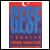 GÖRME ENGELLİLER SPOR FEDERASYONU BAŞKANLIĞI TURKISH BLIND SPORTS FEDERATIONSayı   : GESFED -	…./…./2022Konu : 2022 SEZONU GOALBALL ERKEKLER 3. ve 4. LİG ile KADINLAR 2. LİG 2.DEVRE  MÜSABAKA REGLAMANI – 02/10/2022 - 08/10/2022 ÇORUMAyhan YILDIRIMFederasyon BaşkanıTeknikToplantı Yeri Ve Saati1.YAPILMAYACAKTIRYAPILMAYACAKTIRMüsabakanın Yeri ve Seremoni1.KADINLAR 2.LİG MÜSABAKALARI HİTİT ÜNİVERSİTESİ İLKBALKENT KAMPÜSÜ KAPALI SPOR  SALONUNDAERKEKLER 3.LİG MÜSABAKALARI ABDULLAH TAYYİP OLÇOK KAPALI SPOR SALONUNDA ERKEKLER 4.LİG MÜSABAKALARI İSE TEYFİK KIŞ KAPALI SPOR SALONUNDA YAPILACAKTIR.SKADINLAR 2.LİG MÜSABAKALARI HİTİT ÜNİVERSİTESİ İLKBALKENT KAMPÜSÜ KAPALI SPOR  SALONUNDAERKEKLER 3.LİG MÜSABAKALARI ABDULLAH TAYYİP OLÇOK KAPALI SPOR SALONUNDA ERKEKLER 4.LİG MÜSABAKALARI İSE TEYFİK KIŞ KAPALI SPOR SALONUNDA YAPILACAKTIR.SHarcırah ve Altyapı GeliştirmeDesteği1.Liglerdede yer alan Kulüplere en fazla 6 sporcu 1 idareci, 1 antrenör, 1 yardımcı antrenör, masör veya refakatçı olmak üzere toplam 9 kişiye harcırah ödemesi yapılacaktır.Altyapı ve geliştirme desteği 2.Devre için 3000 TL. olarak belirlenmiştirLiglerdede yer alan Kulüplere en fazla 6 sporcu 1 idareci, 1 antrenör, 1 yardımcı antrenör, masör veya refakatçı olmak üzere toplam 9 kişiye harcırah ödemesi yapılacaktır.Altyapı ve geliştirme desteği 2.Devre için 3000 TL. olarak belirlenmiştirTAKIMLAR1.ERKEKLER 3. LİG:AFYONKARAHİSAR ENGELLİLER GENÇLİK VE SPOR KULÜBÜADIYAMAN GÖRME ENGELLİLER SPOR KULÜBÜSAMSUN AYVACIK ENGELSİZ S.K. DERNEĞİİZMİR ÇAĞDAŞ GÖRMEYENLER SPOR KULÜBÜPALANDÖKEN ENG. SPOR KLB.68 AKSARAY GÖRME ENG. GENÇLİK VE S.K.TÜRKİYE GÖRME ENG. DERNEĞİ SPOR KULÜBÜANTALYA GÖRME ENG. SPOR KULÜBÜDENİZLİ GÖRME ENG. OKULU SPOR KULÜBÜMALATYA YEŞİLYURT GÖRME ENGELLİLER SPOR KULÜBÜYUKATEL DENİZLİ GESKERKEKLER 4. LİG:ŞEHZADELER ENGELLİLER SPOR KULÜBÜELAZIĞ HARPUT GÖRME ENGELLİLER SPOR KULÜBÜGENÇ OSMANGAZİ GÖRME ENGELLİLER SPOR KULÜBÜKAYSERİ ERCİYES GÖRME ENGELLİLER SPOR KLB.ANKARA MİTAT ENÇ GÖRME ENGELLİLER OKULU SPOR KULÜBÜ DERNEĞİNİĞDE GENÇLİK VE SPOR KULÜBÜ DERNEĞİ15 TEMMUZ KOCATEPE GÖRME ENG. GENÇLİK ve SPOR KULÜBÜKONYA GÖRME ENG. SPOR KULÜBÜANTALYA TOROS ENGELLİLER SPOR KULÜBÜAKSARAY SOMUNCU BABA ENGELSİZ S.KK.MARAŞ TÜRKİYE GÖRME ENG. DERNEĞİ ŞUBESİDİYARBAKIR GÖRME ENGELLİLER SPOR KULÜBÜTAKIMLAR1.KADINLAR 2. LİG:YUKATEL DENİZLİ GESKKONYA GÖRME ENGELLİLER SPOR KULÜBÜPALANDÖKEN ENG. SPOR KLB.MANİSA SPİL ENGELLİLER SPOR KULÜBÜBOĞAZİÇİ ENGELLİLER SPOR KULÜBÜKÜTAHYA ENG. ZAFER SPOR KULÜBÜ DERNEĞİANKA GESKİZMİR ÇAĞDAŞ GÖRMEYENLER SPOR KULÜBÜISPARTA TÜRKİYE GÖRME ENG. S.K DERNEĞİANKARA 15 TEMMUZ GÖRME ENG. S.K DERNEĞİANTALYA TOROS ENG. S.K. DERNEĞİTAKIMLAR2.Müsabakalarda erkeklerde 14 kadınlarda 12 yaşından gün almamış sporcular oynatılamaz. 2022 yılı sezon sonunda Lig maçlarında ilk üçe giren kulüpler bir üst lige çıkarken son 2. Lig bayanlar ve 3. Lig erkeklede DÖRT takım 4. Lig erkeklerde ise BEŞ takım bir alt lige veya yükselme grubuna düşer.Müsabakalarda erkeklerde 14 kadınlarda 12 yaşından gün almamış sporcular oynatılamaz. 2022 yılı sezon sonunda Lig maçlarında ilk üçe giren kulüpler bir üst lige çıkarken son 2. Lig bayanlar ve 3. Lig erkeklede DÖRT takım 4. Lig erkeklerde ise BEŞ takım bir alt lige veya yükselme grubuna düşer.TeknikKonular1.Müsabakalarda erkeklerde 14 kadınlarda 12 yaşından gün almamış sporcular oynatılamaz. 2022 yılı sezon sonunda Lig maçlarında ilk üçe giren kulüpler bir üst lige çıkarken son 2. Lig bayanlar ve 3. Lig erkeklede DÖRT takım 4. Lig erkeklerde ise BEŞ takım bir alt lige veya yükselme grubuna düşer.Müsabakalarda erkeklerde 14 kadınlarda 12 yaşından gün almamış sporcular oynatılamaz. 2022 yılı sezon sonunda Lig maçlarında ilk üçe giren kulüpler bir üst lige çıkarken son 2. Lig bayanlar ve 3. Lig erkeklede DÖRT takım 4. Lig erkeklerde ise BEŞ takım bir alt lige veya yükselme grubuna düşer.Takımların1.Liglerin Fikstürleri daha sonra yayınlanacaktır. Takımlar fikstüre göre maçları oynayacaklardır. Maçtarihleri ve saatlerini değiştirme hakkı tertip kurulunun yetkisindedir.Liglerin Fikstürleri daha sonra yayınlanacaktır. Takımlar fikstüre göre maçları oynayacaklardır. Maçtarihleri ve saatlerini değiştirme hakkı tertip kurulunun yetkisindedir.MüsabakalarıMaç Süresi ve Isınma1.Maç süreleri ve devre araları ile ilgili İBSA Kuralları geçerli olacak. Maçların süreleri 12 şer dakikalıkiki devreden toplam 24 dakika olacaktır. Maçlar saatinde başlayacak. Maçın başlama saatinden önce takımlar ısınma salonlarında ısınmış ve hazır olmak zorundadır. Başlama saati gelmiş ve sürekalmamışsa ayrıca başlama saatinden sonra ısınmak için ek süre verilmeyecektir. Takımlar dahaönceden salon görevlileri tarafından gösterilen uygun bir yerde ısınıp maça hazır olacak.Maç Süresi ve Isınma2.Takımlar başlama saatinden en az yarım saat önce sahada olacaklardır. Maçların teknik olarakbitmesi ve takımların çekilmesi gibi durumlarda maçlar erken başlayabilir. Müsabakaların yer, saat, gün değişimi tertip kurulu yetkilidir.Tertip Kurulu1.Tertip Kurulu; Federasyon Temsilcisi, MHK’ den bir üye, Teknik Kuruldan bir üye ve il temsilcisindenoluşacaktır.Tertip Kurulu2.Turnuvanın işleyişi, itirazlar vb. her tür konu ile ilgili en son kararı verme yetkisi Tertip Kurulunaaittir.Tertip Kurulu3.Tertip Kurulunun vermiş olduğu kararlar kesin ve son karardır, Tertip Kurulu müsabaka yeri saati vegünü değiştirmeye yetkilidir. Tertip Kurulunun vermiş olduğu karara itiraz edilemez.Tertip Kurulu4.Oyun kuralları ile ilgili itirazlar müsabakadan sonra 30 dakika içerisinde bir depozitoyla birlikte Tertip Kuruluna yazılı olarak yapılacaktır. (İtiraz depozitosu 250.TL olacaktır). İtiraz geçerli sayıldığında depozito geri verilecektir. Aksi takdirde Görme Engelliler Spor Federasyonu bankahesabına yatırılarak dekont ilgiliye itiraz dilekçesinde belirtilen adrese postalanacaktır.Tertip Kurulu5.Zamanında itiraz dilekçesi ve depozitosunu yatırmayıp süre geçtikten sonra itiraz eden kulüplerin itirazları değerlendirilmeyecek zamanında ve kurallara uygun itiraz etmeyen ve kurallara uygunolmayacak şekilde itiraz etmek için ısrarcı olan kulüp yönetici, sporcu ve idareciler disiplin kuruluna sevk edilerek müsabakadan men edilecektir. Lisans, sahte oyuncu ve sporcu ile ilgili v.b. itirazlarligin Federasyonca tescili yapılana kadar yapılabilir.Lisanslar İle İlgili Bilgiler1.Müsabakalara, lisanslarında Goalball branşı yazılı olan sporcular katılacaktır.Lisanslar İle İlgili Bilgiler2.Lisanslarında Goalball Branşı yazılı olmayan sporcular kesinlikle müsabakalarda oynatılmayacak, oynatıldığı tespit edildiği anda lisansında goalball branşı yazmayan sporcu oynatan takım müsabakadan men edilecek, takım tespit edilmeden önce maç yapmışsa bu maçlarda hükmen yenik sayılacak. Bu takımların oynadıkları veya oynayacak oldukları müsabakalar rakip takım adına 10-0 olarak tescil edilecektir. Harcırah vb. herhangi bir hak talebinde bulunamayacak. Bu konu ile ilgili itiraz edilmesi durumunda ve itirazda ısrar edilmesi durumunda kulüp ve kulüp yöneticileri disiplin kuruluna sevk edilecek.Lisanslar İle İlgili Bilgiler3.Lisanslar 2022 vizeli olacaktır. Lisanslarda silinti, kazıntı ve tahrifat olmayacaktır. Lisansı 2022 vizeli olmayan sporcu oynattığı tespit edilen takım tespit edilmeden önce yapmış olduğu maçlarda ve tespit edildikten sonra yapacağı maçlarda hükmen yenik sayılacak. Müsabakadan men edilecek. Oynadıkları ve oynayacakları müsabakalar rakip takımlar adına 3-0 olarak tescil edilecektir.Sporcularının IBSA görme sınıfına uygun olup olmadığından kulüpleri sorumludur.Malzeme1.Tüm sporcular Goalball müsabakaları için gerekli kıyafet ve malzemelerle müsabakalara katılacaktır. (Göz maskesi IBSA onaylı, Kayakçı gözlüğü modelinde, dizlik, dirseklik, formalar 1 den 9 a kadar formanın ön ve arka tarafında numara olacak, forma numaraları 20 cm. büyüklüğünde olacak, sporayakkabısı).Malzeme2.Müsabakalarda bir takım, rakip takımın göz ped’lerini karşılamak şartı ile maske altından ped’le kapatılmasını isteyebilir.Pet takılmasını isteyen takımlar müsabaka başlamadan 5 dakika önce takılmasını istedikleri PED’leri müsabaka hakemlerine verecek.Önemli Duyurular1.Tertip Kuruluna, Yöneticilere, Hakemlere, MHK yetkililerine, organizasyon yetkililerine, salon görevlileri vb. kişilere centilmenlik dışı davranışta bulunan kural dışı itiraz ve istekte bulunan müsabakanın işleyişini aksatan kulüp yetkilileri, sporcu ya da antrenörler Disiplin kuruluna sevk edilecektir.Önemli Duyurular2.Kulüplerimiz Kafile listelerini 30 Eylül 2022 saat 17.00 tarihine kadar Görme Engelliler Federasyonu Kulüp İşlemleri bölümünden sporcuların forma numaraları ile birlikte Kafile Listelerini Girişyapacaklardır.Önemli Duyurular3.Türkiye Görme Engelliler Spor Federasyonunun Goalball Lig talimatı geçerli olup çelişkili konularda IBSA kuralları geçerlidir.Önemli Duyurular4.Bu talimatta da yer almayan konularda karar verme yetkisi Tertip Kurulu ve Federasyona aittir.Önemli Duyurular5.Takımlar fikstüre göre maçları oynayacaklardır. Maç tarihleri ve saatlerini değiştirme hakkı tertip kuruluna aittir.